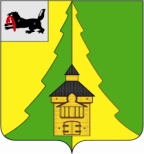 Российская ФедерацияИркутская областьНижнеилимский муниципальный районАДМИНИСТРАЦИЯ_____________________________________________________ПОСТАНОВЛЕНИЕ От «01» июля 2016г.  № 486 г. Железногорск-Илимский"О награждении нагрудным знаком «90 лет Нижнеилимскому району» Рассмотрев материалы, представленные районным Советом ветеранов войны и труда,  Управлением Пенсионного фонда российской Федерации по Иркутской области в Нижнеилимском районе, общественной организацией «Боевое братство», Территориальным отделом Управления Роспотребнадзора по Иркутской области в Нижнеилимском районе, ОГКУ «УСЗН по Нижнеилимскому району», филиалом ПАО «Иркутскэнерго» ТЭЦ-16, областным государственным казенным учреждением социального обслуживания «Центр помощи детям, оставшимся без попечения родителей, Нижнеилимского района», администрацией Рудногорского городского поселения, и в соответствии с Постановлением мэра района № 151 от 15.03.2016г. «Об утверждении Положения о нагрудном знаке «90 лет Нижнеилимскому району», Постановлением мэра района № 81 от 12.02.2009г. «Об утверждении «Положения об Общественном Совете по наградам при мэре Нижнеилимского муниципального района», учитывая решение Общественного Совета по наградам № 5 от 22.06.2016г., администрация Нижнеилимского  муниципального  района:	ПОСТАНОВЛЯЕТ:1. Наградить нагрудным знаком «90 лет Нижнеилимскому району»:«За заслуги перед  Нижнеилимским районом»:- Перфильева Юрия Павловича – пенсионера, председателя Совета ветеранов войны и труда Нижнеилимского района в период с 2012г. по 2016г. (медаль № 021);  - Петухова Иннокентия Григорьевича – председателя Совета ветеранов войны и труда п. Семигорск (медаль № 022);- Антипина Ивана Ермолаевича – участника Великой Отечественной войны, члена Президиума Совета ветеранов войны и труда Нижнеилимского района» (медаль № 023);- Ленчевского Геннадия Константиновича - пенсионера, председателя Совета ветеранов войны и труда Нижнеилимского района в период с 2006г. по 2012г. (медаль № 024);- Кожевину Галину Валерьевну – начальника Территориального отдела Управления Роспотребнадзора по Иркутской области в Нижнеилимском районе (медаль № 025);- Шакирянову Татьяну Викторовну – директора областного государственного казенного учреждения «Управление социальной защиты населения по Нижнеилимскому району» (медаль № 026);- Шаталова Виталия Акимовича – старшего машиниста котлов филиала ПАО «Иркутскэнерго» ТЭЦ-16 (медаль № 027);- Уткину Галину Григорьевну – аппаратчика химводоотчистки филиала ПАО «Иркутскэнерго» ТЭЦ-16 (медаль № 028);- Демьянова Юрия Павловича – мастера ГДЗС ПСЧ-36 ФГКУ «8 отряд ФПС по Иркутской области» (медаль № 029);- Коренькову Винеру Харисовну – директора областного государственного казенного учреждения социального обслуживания «Центр помощи детям, оставшимся без попечения родителей, Нижнеилимского района» (медаль № 030);- Расимавичус Брониуса Альгирдасовича – директора ООО «Поликом-Плюс», редактора газеты «Красный Яр» (медаль № 031);- Рудковскую Викторию Серафимовну – пенсионера, начальника Управления Пенсионного фонда Российской Федерации в Нижнеилимском районе Иркутской области (медаль № 032);- Татаурову Анну Ивановну – ведущего инженера отдела организационной работы и социальной политики администрации Нижнеилимского муниципального района, начальника Нижнеилимского отделения ВОО «Молодая Гвардия ЕДИНОЙ РОССИИ» (медаль № 033);- Садомова Владимира Николаевича – директора ООО «Лесоруб» (медаль № 034);- Юрову Нину Георгиевну – пенсионера, жителя п. Рудногорск (медаль № 035);- Ушакова Виталия Николаевича – главного врача филиала ФБУЗ «Центр гигиены и эпидемиологии в Иркутской области» в Нижнеилимском районе (медаль № 036);- Гахарию Нину Леонидовну – ведущего специалиста администрации Заморского сельского поселения Нижнеилимского района (медаль № 037).2. Опубликовать настоящее постановление в периодическом печатном издании «Вестник Думы и администрации Нижнеилимского муниципального района», разместить на официальном сайте администрации Нижнеилимского муниципального района в разделе «Отдел организационной работы и социальной политики», во вкладке «Награждение». 3. Контроль   за  исполнением  настоящего  постановления  оставляю за собой.Мэр района	                                      М.С. РомановРассылка: дело, Татауровой А.И., ОК, ОГКУ УСЗН, филиалу ПАО «Иркутскэнерго» ТЭЦ 16, РСВ, Роспотребнадзор, УПФ РФ, Боевое братство, администрация Рудногорского  ГП, филиал ББУЗ «Центр гигиены и эпидемиологии в Иркутской области» в Нижнеилимском районе.А.И. Татаурова30691 